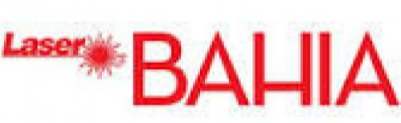 Regata Vela - 29 de maio de 2024FICHA DE INSCRIÇÃOEscola: Nome (1º e último - LETRA MAIÚSCULA)Nome (1º e último - LETRA MAIÚSCULA)Documento IdentificaçãoData de NascimentoGéneroEscalão123412341234